Martfű Város Polgármesterétől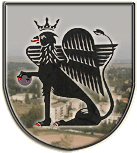 5435 Martfű, Szent István tér 1. Tel: 56/450-222; Fax: 56/450-853E-mail: titkarsag@ph.martfu.huMEGHÍVÓÉrtesítem, hogy Martfű Város Önkormányzatának Képviselő-testülete2015. május 21-én (csütörtökön) 1400 órai kezdettel soros ülést tart, melyre tisztelettel meghívom.Az ülés helye: Martfűi Polgármesteri Hivatal földszinti tanácskozó terme (5435 Martfű, Szent István tér 1.)Napirendi javaslat:InterpellációBeszámoló a gyermekvédelmi tevékenységrőlElőterjesztő: dr. Papp Antal polgármesterBeszámoló a Szolnoki Hivatásos Tűzoltó Parancsnokság tevékenységérőlElőterjesztő: a Szolnoki Hivatásos Tűzoltó Parancsnokság vezetőjeBeszámoló a Martfű Városi Művelődési Központ és Könyvtár tevékenységéről, a városban folyó közművelődési tevékenységrőlElőterjesztő: a Martfűi Művelődési Központ és Könyvtár igazgatójaElőterjesztés Martfű Város Önkormányzata Képviselő-testületének a települési támogatásról szóló 3/2015.(II.27.) önkormányzati rendelet módosítására.             Előterjesztő: Dr. Papp Antal polgármesterElőterjesztés Martfű Város Önkormányzata Képviselő-testületének Szervezeti és Működési Szabályzatáról szóló 14/2013.(IV.26.) önkormányzati rendelet módosításáraElőterjesztő: Dr. Papp Antal polgármesterElőterjesztés a közterületek rendeltetéstől eltérő használatáról szóló 1/2014.(I.15.) önkormányzati rendelet módosítására.Előterjesztő: Dr. Papp Antal polgármesterElőterjesztés az önkormányzati tulajdonú lakások és helyiségek bérletéről szóló 36/2011.(XII.16.) önkormányzati rendelet módosítására. Előterjesztő: Dr. Papp Antal polgármesterElőterjesztés az önkormányzat tulajdonában lévő víziközmű vagyonértékelésére.Előterjesztő: Dr. Papp Antal polgármesterElőterjesztés a JNSZ Megyei Parlagfű- mentesítési Alap terhére benyújtott, nyertes pályázat önerejének kiegészítésére. Előterjesztő: Dr. Papp Antal polgármesterElőterjesztés a 2015/2016-os nevelési évben indítható óvodai, bölcsődei csoportok számáról.  Előterjesztő: Dr. Papp Antal polgármesterElőterjesztés Martfű Város Önkormányzata 2014. évi beszerzéseiről az éves statisztikai összegzés jóváhagyására. Előterjesztő: Dr. Papp Antal polgármesterTájékoztató a Képviselő-testület két ülése közötti eseményekről, a tett intézkedésekről. Előterjesztő: Dr. Papp Antal polgármesterEgyéb kérdések. Előterjesztés Martfű Város Pedagógiai Díj adományozására. Zárt ülésenElőterjesztő: Dr. Papp Antal polgármesterMartfű, 2015. május 8.Dr. Papp AntalpolgármesterValamennyi napirendi pont tárgyalásához meghívottak: Valamennyi képviselő helybenValamennyi intézményvezető helybenSzász Éva Polgármesteri Hivatal JegyzőjeHegedűsné Blaskó Anikó AljegyzőKontra Lajos irodavezetőBaloghné Juhász Erzsébet irodavezetőHerczegné Horváth Eszter irodavezetőJász-Nagykun-Szolnok Megyei Kormányhivatal Törvényességi Felügyeleti Főosztálytorvenyesseg@jnszmkh.huBoldog István országgyűlési képviselő1. napirendi pont tárgyalásához meghívott: Szolnok Járási Hivatal GyámhivatalaPolgármesteri Hivatal Szociális ügyintézőjeMartfű Város Önkormányzata Gyermekjóléti és Szociális Szolgáltató Központjának dolgozóihelyi oktatási, nevelési intézmények vezetői, gyermek és ifjúságvédelmi felelősei, a Martfűi Rendőrőrs Parancsnoka2. napirendi pont tárgyalásához meghívott: Szolnoki Hivatásos Tűzoltó Parancsnokság vezetője3. napirendi pont tárgyalásához meghívott: Civil kerekasztal vezetőjeoktatási-nevelési intézmények vezetői